УТВЕРЖДЕНО решением совета Общественной палаты Амурской областиот 28.03.2012 № 10ПОЛОЖЕНИЕОБ АККРЕДИТАЦИИ КАНДИДАТОВ В ЭКСПЕРТЫ ОБЩЕСТВЕННОЙ ПАЛАТЫ АМУРСКОЙ ОБЛАСТИ1. Экспертом Общественной палаты Амурской области (далее - Палата) могут быть:- члены Экспертного совета Палаты;- физические лица и представители общественных объединений и иных некоммерческих организаций, учебных заведений, научных и иных организаций, обладающие знаниями и опытом, позволяющими оценивать эффективность экспертируемых нормативных правовых актов;-  юридические лица, обладающие компетенцией, позволяющей оценивать эффективность экспертируемых нормативных правовых актов. 2. Кандидаты в эксперты Палаты аккредитуются на основании их личного заявления либо ходатайства юридического лица, представителем которого является кандидат.3. Аккредитация проводится в порядке, утвержденном настоящим Положением.4. Для аккредитации кандидата необходимо подать заявление, в котором указывается область профессиональных знаний кандидата.5. К заявлению прилагаются следующие документы:- копия паспорта или иного документа удостоверяющего личность (для физического лица) или копия учредительных документов (для юридического лица);- копии документов о профессиональном образовании, присвоении ученой степени, ученого звания;- документы об опыте экспертной работы в соответствующей сфере области профессиональной деятельности.К пакету документов могут прилагаться рекомендации ведущих специалистов в данной профессиональной сфере.При предоставлении копии документов необходимо показать оригинал, на основании которого специалист аппарата Палаты их регистрирует.В случае если кандидат является представителем организации дополнительно прилагается ходатайство организации. 6. Заявления кандидатов рассматриваются на ближайшем заседании Экспертного совета Палаты, на котором принимается решение представлять кандидатуру эксперта для аккредитации или отказать в представлении.7. Кандидаты в эксперты Палаты аккредитуются по представлению Экспертного совета  Палаты на заседании Совета Палаты.8. Эксперту, аккредитованному при Палате, выдается удостоверения эксперта Палаты (описание удостоверения (приложение № 1) и образец удостоверения (приложение № 2) прилагаются). 9. Утратил силу.(решение совета Общественной палаты Амурской области от 22.03.2013 № 2)10. Аккредитация эксперта Общественной палаты Амурской области прекращается по следующим основаниям:- письменное заявление эксперта о прекращении аккредитации, либо заявление соответствующей организации о прекращении полномочий данного физического лица в качестве эксперта;- утрата дееспособности;- прекращение гражданства Российской Федерации;- смерть эксперта либо ликвидация юридического лица, его делегировавшего;- привлечение физического лица к уголовной ответственности вступившим в законную силу приговором суда;- в иных случаях по решению Экспертного совета Палаты.Приложение № 1к Положениюоб аккредитации кандидатов в эксперты Общественной палаты Амурской областиОПИСАНИЕудостоверения эксперта Общественной палатыАмурской области	1. Бланк удостоверения эксперта Общественной палаты Амурской области (далее - удостоверение) изготавливается типографским способом размером 65х95 мм.	2. Шрифовая обложка изготавливается из износостойкого материала синего цвета и имеет надписи с золотым тиснением.3. В верхней части обложки размещаются слова  «РОССИЙСКАЯ ФЕДЕРАЦИЯ», в центре помещается герб Амурской области, а в нижней части в две строки – слова «ОБЩЕСТВЕННАЯ ПАЛАТА АМУРСКОЙ ОБЛАСТИ».4. Передний и задний форзацы удостоверения выполняются из муаровой бумаги.5. На переднем форзаце размещаются:в верхней части в две строки – слова «Общественная палата Амурской области»;в левой половине по центру под словами «Общественная палата Амурской области» – цветное изображение герба Амурской области;(решение совета Общественной палаты Амурской области от 22.03.2013 № 2)под изображением герба Амурской области в три строки – слова «Дата выдачи __ ________ ___г.Благовещенск»;с правой стороны под словами «ОБЩЕСТВЕННАЯ ПАЛАТА АМУРСКОЙ ОБЛАСТИ» – фотография эксперта Общественной палаты  размером 30х40 мм без уголка.6. На заднем форзаце размещаются:вверху в центре в одну строку  слово «Удостоверение № __»в центре в две строки фамилия, имя, отчество эксперта Общественной палаты;ниже в две строки слова «эксперт Общественной палаты Амурской области»;внизу    в    две    строки    слова    «Секретарь    Общественной     палаты ___________ ________».7. На переднем и заднем форзацах проставляются оттиски печати Общественной палаты Амурской области «Для удостоверений».  Приложение № 2к Положениюоб аккредитации кандидатов в эксперты Общественной палаты Амурской областиОБРАЗЕЦудостоверения эксперта Общественной палаты Амурской областиОбразец обложки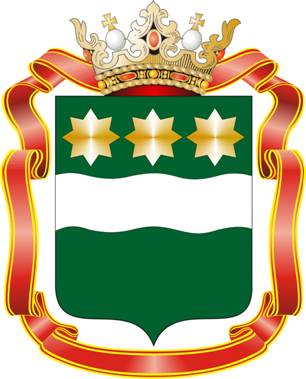 Образец переднего и заднего форзацев(решение совета Общественной палаты Амурской области от 22.03.2013 № 2)